«Принцесса София празднует свой День Рожденияв Сказочном королевстве!»ВремяДействие Примечание и реквизитСбор гостей.Фонограмма. Звучат  треки из мультфильма «Принцесса София». И другая подобная музыка диснеевских мультфильмов, например, «Красавица  и чудовище », «Белоснежка и 7 гномов», «Рапунцель» и т.д., для настроения.Всех встречают:Вариант1  аниматоры –Фея и Седрик (королевский волшебник -путаница), 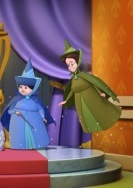 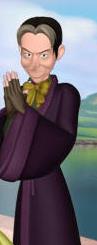 раздают коронки на резинках или диадемки–всем девочкам (кроме именинницы), мальчикам на грудь-украшение или перевязь.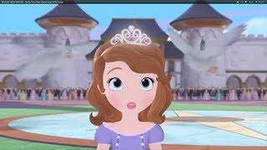 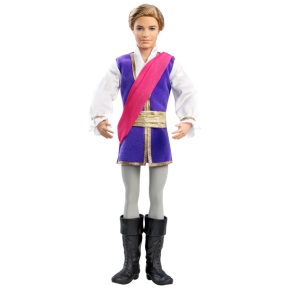 Вариант 2–сама именинница,  раздает знаки отличия своим Гостям (диадемки  и перевязи).Вариант 3. Все вместе именинница, родители, аниматоры. каждый гость –ребенок может выбрать картинку с изображением  любимого персонажа  (аракл или бэдж) и назваться тем или иным героем.  Девочки - Золушка, Рапунцель, Принцесса на горошине, Фиона (красивый вариант), Белоснежка. Мальчики – (по желанию, Юджин, принцы всех сказок…).Предложен авква-грим с  волшебной темой рисунков.Гости оставляют пожелания в «Альбоме принцессы Софии», куда в будущем, будут вклеены фотографии с праздника –места для них заранее определены и подписи располагаются изначально -вокруг.Фотографирование  на фоне праздничного баннера или нарисованного замка (тантамареска, где прорези для лиц –также и у персонажей зайца, белки и т.д.). 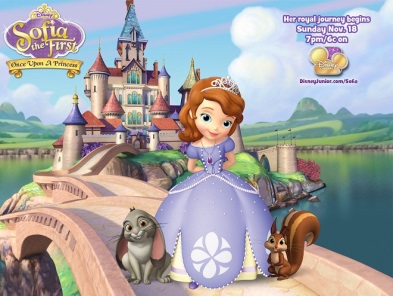 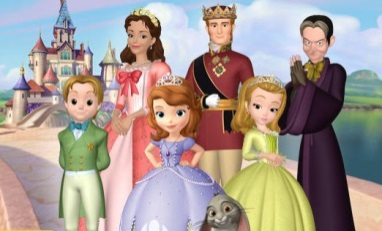 Использование фото-театра –на палочках –усы, очки, смешные надписи, коронки для взрослых…Оформлена «Дворцовая Картинная Галерея» Вариант1 - где при помощи фотомонтажа,  каждый гость –ребенок (возможно, и взрослые), преображается  в персонажи сказочной истории (портреты изготавливаются заранее и вручаются в финале праздника).Вариант2 –дети рисуют эпизоды сказок с принцами и принцессами, все рисунки вывешиваются  на выставку в процессе вечера.Вариант 3. Работает художник. Рисует портреты гостей в течение вечера. Они пополняют галерею.Оформление  соответствует бальной зале «Сказочного королевства», для именинницы задрапирован «трон», шары, привязанные за стулья – особые –фольгированные, с принцессами и принцами на картинках –раздаются гостям в конце праздника.10 мин Приглашение к столу.Аниматоры с коронкой в руках для Софии, располагаются по обе стороны от девочки и кричат:Ф (Фея) - Внимание!  Внимание! Внимание!С  (Седрик) Всем! Всем!  Всем в Сказочном Королевстве!Ф - Просто девочкою бытьНашей Соне не пристало!С - Хочется из интереса     Ей денек побыть …(Принцессой!)Аниматоры «трубят в трубы» или звучит фонограмма королевских позывных  и они громко оглашают:Ф - Принцесса София откроет наш Бал      Ее самой первой проводим мы в залС - Начинаем праздник в честь Дня ее рождения!      Волшебный бал Софии –всем на удивление!Фонограмма. Из мультфильма «Принцесса София» -финальная песенка. Коронка надевается на голову именинницы, все аплодируют, аниматоры ведут принцессу по кругу с двух сторон от нее, громко скандируют вместе с гостями «Поздравляем!» (дудят в дудочки и свистульки), возвращаются на место.С –Хочу  преклонить колена, о – прекрасная принцесса София перед Вами!  Позвольте объявить всему миру, что сегодня, ___октября вы  празднуете свой День рождения! Фонограмма «Туруру» (королевские трубы) Ф-У нас есть настоящая Принцесса, а вот прекрасного принца еще не выбрали!С – Я,  например,  всегда мечтал стать прЫнцем,!Ф –Тогда ты с легкостью победишь в испытаниях для настоящих мужчин!Турнир для мальчиков.Скачки.Кто вперед проскачет на деревянной лошадке (или палочки с «мордами лошадей» плоскостными) заданную дистанцию (1 победитель). Покоритель сердец.Кто быстрее вспомнит и расскажет стихотворение (1 победитель).Именитый спортсмен.Кто дольше всех будет набивать одной ногой футбольный мяч. (1 победитель)Среди победителей- финал турнира. «Спеть серенаду принцессе».Это может быть заготовленная фонограмма со словами. Как шуточная («Уно моменто…») или серьезный романс «Милая ты услышь меня…» или эстрадная песня «Я люблю тебя до слез…» (тоже с долей юмора преполностится..)Чья песня понравиться больше других, принцессе –получает право называться Принц –Победитель!Ему вручается перевязь особого цвета, орден из аракала и корона.Ф - Танец Принца и Принцессы!С - Классический менуэт или гавот  -в самый раз!Фонограмма соответствующая (недолго).Танцуют и принц и принцесса.Ф -В честь красоты и обаяния Принцессы Софии–праздничный салют! Седрик, давай!С – Секундочку! Вуаля!Раздается хлопок и идет густой дым, летят непонятные хлопья…Ф – Ну что же ты, Седрик,  как всегда…С – Простите, любезные промашка вышла…Исключительно, по причине волнения…(сам что- то уже руками мастерит…) еще чуть –чуть…считаем до 5!Ф – Все вместе  -1, 2, 3, 4, 5!Залп пневмо-хлопушками или пневмо-пушкой –летят конфетти и вокруг принцессы открываются огромные цветы пневмо-гирлянды.Ф –Вот теперь порядок! Аниматоры вместе –Приглашаем всех к столу!5мин Фонограмма. Красивая, волшебная, лиричная.Фея –Я – Фея,  и мне положено рассказывать волшебные сказки, и расскажу я Вам самую лучшую на свете, а ты, Седрик, помогай!С - Жили в волшебном королевстве король _________(имя папы), его королева ________(имя мамы). Ф - У них были еще король дедушка______ и королева бабушка_________...С - И еще много дружеских королевств вокруг –Ивановы, Петровы, Сидоровы (фамилии друзей семьи)…Ф - В волшебной книге чудес  было написано, что когда полетят желтые и красные листочки  с деревьев, у короля и королевы на свет появится дочка, маленькая принцесса,  и назовут ее…правильно! Принцесса София! С - И будет она самой красивой и милой, самой нежной и удивительной –с огромными глазами и добрым сердцем! Сбылось? Ф - Конечно сбылось да в сто крат лучше!Потому что Сонечка –и умница и красавица и самае главная радость на земле, о которой не в сказке сказать ни пером описать невозможно!С - Расти, принцесса София, здоровой и удачливой, пусть твой  мир будет счастливым, дни –солнечными, Ф - а рядом будут самые дорогие и любимые –мама, папа, бабушки, дедушки и конечно же друзья и подружки!С -  С Днем рождения, Сонечка! (или другая ласковая производная от имени, если «Соней»  не называют)Фонограмма. Бабарики. «И я поздравляю тебя»15минЗастолье.Ф- каждая девочка – это принцесса!  Добрая и нежная, хорошо воспитана  и большая умница, любит маму и папу, ценит друзей, совсем как наша София!С - Тогда самое время объявить  торжественное шествие! Только чур,  я первым пойду! Ф - Что ты, что ты, забыл  первый закон Сказочного  Королевства? Первой идет  именинница! Тогда все принцессы и королевы станут  такими же милыми как она! Фонограмма Звучит разнохарактерная музыка –торжественная сменятся достаточно резвой.Творческое действо «Бальное  шествие».Ребята идут за именинницей по кругу, повторяя за аниматорами «бальные движения» -чинный ход, реверансы, кружение в парах, Сендрик  выдумывает «шуточные» движения, «закорючки» руками и ногами, Фея  то и дело поправляет его, «Сенрик, грациознее!» Когда музыка закончилась, Сендрик продолжает смешно танцевать.Ф Вот это дааа, вот это па! Просто удивительно, что ты, живя при дворе  так долго,  не умеешь танцевать,  манеры и правила тебе неизвестны, и полагаю,  нам просто необходимо напомнить тебе,  что такое воспитанность!С- Ладно, в Королевстве объявляется парад манер!Ф - Да не просто парад! А сладко- именинный, занимательно- замечательный, конфетно –фантиковый парад! Все участники и участницы за участие в играх и конкурсах получают…фантики! А почему фантики –на балах часто играли в «Фанты»!С –Всего –то  фантики!Ф -Да, но в эти фантики завернуты конфетки! У кого больше всего их будет –получит из рук именинницы право открыть волшебную шкатулку!Ф - Наша именинница –настоящая принцесса и у нее много подружек!С - А каких  принцесс и известных героинь сказок вы знаете, проверим?Загадки «О Высочествах…»Она не боится работы, Красива и очень мила. Всё время в трудах и заботах У мачехи злобной была. Но крестная фея однажды На бал ей попасть помогла. Там принца она повстречала И туфельку там потеряла. Но с помощью этой туфли Красавицу нашу нашли.                      (Золушка)Среди пустынь дворец стоит,Султан на троне там сидит. И дочь его красавица Всем подданным так нравится. Её руки у султана просили Богатые принцы и визири. Но отдала любовь свою Она простому бедняку. И счастлива она лишь с ним, Принцесса с именем ...                     (Жасмин)Кожа белая как снег, Губки как кораллы. Что она красивей всех,Зеркальце сказало. Гномам в доме помогала, Но колдунья разузнала, С ядом яблоко дала, И принцесса замерла. Только принца поцелуй  К жизни вновь её вернул.             (Белоснежка)Дочь царя морей Тритона Не сидит, скучая, дома. Только ей на дне морском Каждый уголок знаком. Отгадай-ка поскорей, Как звать принцессу?             (Ариэль)Ф-Немного вопросов и о принцах!Где обычно прячут прекрасных принцесс? (в башнях)С кем приходится чаще всего сражаться  принцам, чтобы освободить принцесс? (С драконами)Что лучше всего умеют принцы?  (ответ шутка от Седерика -стирать носки, правильный –спасать принцесс или что –то подобное от детей)А что лучше всего умеют принцессы?(петь и танцевать!)Дети с аниматорами танцуют 1 -2 музыкальные современные  композиции (пожелания именинницы)Ф  – Если петь и танцевать, то и музыканты нужны! Придворный оркестр готов?С –Выше инструменты трубачи!  Подудите от души!Песенка + оркестр  «Пусть бегут неуклюже» в честь именинницы. (Дети поют и играют на шумящих и гудящих детских игрушках и инструментах)С–Здорово не только петь про эскимо, но и есть его! М –м –м, мороженое! Пальчики оближешь! Бежим?Ф –Сеедрииик,  даже простое мороженое в сказочном королевстве вкушают по Дворцовому  этикету!Викторина «Этикет» За сколько минут до начала бала  необходимо принцессам приходить  в гости во дворец?                        (За 5-10 мин.)А если Вы опоздали, следует ли объяснять причину опоздания остальным принцам и принцессам? (Да).Что можно принцессам брать  со стола руками? (Хлеб, печенье, пирожки, целые фрукты).Если принцессам  подали горячие отбивные котлетки, надо  резать  все сразу, или отрезать по кусочку? (По одному кусочку).Кто из принцесс,  начинает танцевать на балу? (Самые веселые!)Музыкальная игра с движением «Пошел король по лесу!»Слова:Шел король по лесу, по лесу, по лесу,Нашел себе принцессу, принцессу, принцессу, («Король» выбирает  «принцессу») Давай с тобой попрыгаем, попрыгаем, попрыгаем, (все подпрыгивают)Ножками подрыгаем, подрыгаем, подрыгаем, (дрыгают ножками по- очереди)Ручками похлопаем, похлопаем, похлопаем, (хлопают руками)Ножками потопаем, потопаем, потопаем, (топают ногами)Головкой покачаем, (качают головами)Сначала начинаем!С – Сдается мне, милая Феюшка что тебе хочется из нас сделать этаких фиф и фифочек! И танцы бальные и песенки элегантные…Нам парням, пусть даже в коронах это не всегда нужно! Ф –Чем же тебе  не угодила я, мой дорогой? Трудностей захотелось? (меланхолично)…в лягушку превратить?С –(испуганно) ты чтоооо? Я о том, что мы… обожаем турниры!Ф – Аааа, поняла, поняла, сейчас,  сейчас…Только пущу гонца по всем королевствам, чтобы собрать на турнир королевскую знать, вот только клич придумаю…С –Экая  ты не догадливая! Мы хотим свой собственный турнир!Игры для турнира:«Нарисовать портрет именинницы»  (если не было во время сбора гостей) под веселые комментарии Седрика (например «носик побольше нарисуй, чтобы во всех залах дворца виден был, да серьги побольше, чтоб из каждого угла заметно было –какая красавица важная изображена…» )«Кто быстрее сосчитает горошины» -каждый участник получает мешочек с горохом с заранее известным результатом. Побеждает тот, кто сосчитал быстрее.«Волшебные яблоки» - участвуют три команды (3 участника). Приготовлены  три корзины с завязанными на ручках лентами разных цветов и гора яблок таких же цветов что и ленты (красные, желтые, зеленые). Задача игроков, кто быстрее, собрать «Свой цвет» яблок.«Рассмеши российскую принцессу» Все стараются рассмешить участницу, решившую оправдать имя «Немеяны».  Засекается время, которое желающие продержались без смеха. (важно –щекотать нельзя!) кто выдержал дольше –тот и победил.«Волшебный чулан» каждый из участников, не глядя, достает предмет, на ощупь отгадывает его и говорит –подходит он принцессе или нет (зеркальце, веер, гвоздь, помада, лента, заколка, теннисный мяч) «Веселые гномы» -  различные эстафеты двух команд.– «Пройти по болоту» -отдельные листы –пятна, по которым надо передвигаться, самостоятельно переставляя все дальше один и другой-руками. -«Дремучий лес» -наклоняясь под палочкой, что держит аниматор, пробраться всей команде. -«Сокровища гномов» -отыскать в емкости с  цветным песком «драгоценные бусины» -кто из команд быстрее.Двигательные эстафеты –с мячом, передавать кеглю, обруч и т.д.«Рапунцель или самая длинная коса» «Золушка или самая маленькая ножка»«Жасмин или самая тонкая талия»«Адель или самая маленький рост»Игра «Фанты» именинница раздает (творческие ) задания каждому фантуУгадай сказку. Звучат песенки из мультфильмов (не только про принцесс), все угадывают и получают завершающую порцию фантов.Ф - В разгаре бала для всех -сюрприз!      К нам чародей зашел -маркиз!С - Волшебных он знаток наук!      А магия –лишь ловкость его рук!Выступление фокусника и жонглера А.Стеренчука.дЕсли позволяет зал, то можно устроить в финале поиск волшебной шкатулки по запискам.записки надо бы на месте смотреть что написать.
например. первая вручается в руки "Ищите следующую там, где горит красная лампа" и там осуществляется поиск уже по принципу "Горячо -холодно""Ищите там, где много штор", "Следующая там, где начинается театр..." «Третья дверь справа –это то, что нужно»«Второе окно содержит сюрприз»…«Остался один рывок –шкатулка там, где …» (где она будет находиться)Подсчет фантиков (и с конфетами тоже).Под волшебную музыку открывается волшебная шкатулка (победителем вечера и именинницей), в которой каждому гостю –ребенку приготовлена  волшебная книжка сказок или диск с мультфильмом «Принцесса София», а для именинницы –подарок.Все подарки пересыпаны блестящими звездочками, конфетти...Ф- Незаметно Бал принцессы Софии завершается!С– Осталось дать ответ. Только «Да» и только «Нет»Если «Нет» вы говорите,То ногами постучите,Если говорите «Да»В ладоши хлопайте тогда.В школу ходит старый дед.Это правда, дети?.. (Нет - стучат ногами).Внука водит он туда?Отвечайте дружно... (Да - хлопают в ладоши).Лед - замерзшая вода?Отвечаем дружно… (Да).После пятницы - среда?Дружно мы ответим... (Нет).День Рожденья - день веселый?.. ( Да)Ждут вас игры после школы?.. ( Да)С юмором у вас в порядке?.. (Да)Сейчас что  делаем? Зарядку?.. (Нет)Именинницу поздравим?.. (Да)Или к бабушке отправим?.. (Нет)Ей подарим шоколадку?.. (Да)Поцелуем сладко-сладко?.. (Да)Торт пора внести сюда? Отвечайте дружно… («Да!!»)Торт.Завершающие слова Феи и СедрикаФ - Пусть нашей принцессе Софии, нашей дорогой имениннице, снятся цветные сказочные сны, С - пусть не пропадает интерес к волшебным сказкам…и пусть независимо  от возраста, она  всегда чувствует себя  настоящей принцессой!Вместе-  поздравляем!!!Сказочная дискотека.(Треки, что нравятся имениннице).